ANEXO X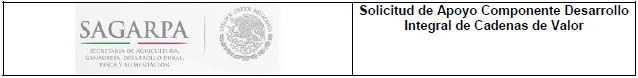 1. DATOS DE VENTANILLAI.a. DATOS DEL SOLICITANTE PERSONA FÍSICA*Nombre (s): ______________________________________________________________________________________*Primer Apellido: ______________________________________________________________________________________*Segundo Apellido: ______________________________________*Nacionalidad    __________________________________Teléfono (lada): _____________________________ Correo electrónico: ___________________________________________Tipo de Identificación (credencial IFE o pasaporte vigente): ______________________________________________________Número de identificación:____________________________________GRUPO FORMAL / EMPRESA*Nombre ó Razón social: _________________________________________________________________________________*Representante legal:*Nombre (s) ____________________________________________________________*Primer Apellido: ________________________________________________________*Segundo Apellido: ______________________________________*Nacionalidad    __________________________________ Teléfono (lada): _____________________________ Correo electrónico: ___________________________________________Tipo de Identificación (credencial IFE o pasaporte vigente): ______________________________________________________Número de identificación: ___________________________GRUPO INFORMAL*Nombre del grupo: _____________________________________________________________________________________*Representante:*Nombre (s) ____________________________________________________________*Primer Apellido: ________________________________________________________*Segundo Apellido: ______________________________________*Nacionalidad    ___________________Teléfono (lada): _____________________________ Correo electrónico: ___________________________________Tipo de Identificación (credencial IFE o pasaporte vigente):____________________________________________Número de identificación: ___________________________I.b. DOMICILIO DEL SOLICITANTE*Tipo de asentamiento humano: Colonia ( ) Fraccionamiento ( ) Manzana ( ) Pueblo ( ) Rancho ( )Granja ( ) Ejido ( ) Hacienda ( ) Otro ( ) norma INEGI*Nombre del asentamiento humano: __________________________________________________________*Tipo de vialidad: Avenida ( ) Boulevard ( ) Calle ( ) Callejón ( ) Calzada ( ) Periférico ( ) Privada ( ) Carretera () Camino ( ) Otro ( ) norma INEGI*Nombre de vialidad: ___________________________________________________________________*Número exterior 1: _____ Número exterior 2: _____ Número interior: _______ *Código Postal: _______________________*Referencia 1 (entre vialidades): _________________________________________________________________________*Referencia 2 (vialidad posterior): _______________ Referencia 3 (Descripción de ubicación): ____________________*Localidad: ____________________ *Municipio: ________________________ *Estado: ____________________________*Otro: ______________________________________________________________________________________________Número de UPP o RNP (sólo en caso de solicitudes mayores a $200,000): ________________________________________*Campos obligatorios.1.c.  ¿CON QUE APOYOS DEL COMPONENTE SE RELACIONA LA PRESENTE SOLICITUD?(Marque los apoyos)1.d.  DATOS DE CUENTA BANCARIA PARA DEPÓSITO EN CASO DE  RECIBIR LOS APOYOSEsta sección se llenara cuando existan contratos y/o convenios vigentes establecidos con las instituciones bancarias.En caso de utilizar esta sección, debe entregarse el formato en ventanilla, acompañado de una copia de un comprobante de domicilio (de los últimos 3 meses), recibo telefónico, recibo del predial, recibo de luz, así como copia de identificación oficial con fotografía (credencial del IFE o pasaporte vigente).2. RELACION DE DOCUMENTOS ENTREGADOS (Marque los documentos que se entregan)4. DATOS DEL PROYECTO.Nombre del proyecto: ________________________________________________________________________Domicilio del proyecto: _______________________________________________________________________4.a.. TIPO DE PROYECTOCultivo, Especie o Actividad Principal: ____________________________________________________________________________¿Los apoyos solicitados en el proyecto se vinculan con servicios de asistencia técnica y desarrollo de capacidades?      Si (        )      No   (       )Nombre del PSP: _____________________________________________________ tel. : _________________________Correo Electrónico: ____________________________________________¿De qué manera los apoyos solicitados le van a permitir eficientar sus procesos, de tal manera que les permita vincularse de manera eficiente en las cadenas de valor y a los mercados?  (Describir)_____________________________________________________________________________________________________________________________________________________________________________________________________________________________________________4.b. EMPLEOS A GENERAR 4.c. ADEMAS DEL COMPONENTE, SEÑALAR SI EL PROYECTO PLANTEA EL APOYO DE OTROS PROGRAMAS O COMPONENTES: APOYO SOLICITADO_________________________ESTRUCTURA FINANCIERA____________________________4.d  DESGLOSE DE  CONCEPTOS Y MONTOS DE INVERSION REQUERIDOSObservaciones y/o comentarios adicionales: (Dimensiones, Raza, Capacidad, Has., etc.)4.e.EL PROYECTO IMPACTA EN:¿QUE TIPO DE DEMANDA COMERCIAL ATENDERA EL PROYECTO PRINCIPALMENTE?DESCRIBA EL (LOS) PRODUCTOS (S) O SERVICIOS A COMERCIALIZAR:____________________________________________________________________________________________________________________________________________________________________¿QUE ACCIONES TOMARA PARA PROMOVER SU PRODUCTO O SERVICIO? __________________________________________________________________________________5.- LISTA DE BENEFICIARIOSNota: Este listado deberá ser proporcionado por todos los solicitantes de apoyo de manera individual o integrantes de grupos u organizaciones legalmente constituidas.6.- DECLARACIONESa.- Declaro bajo protesta de decir verdad:1. Que no realizo actividades productivas ni comerciales ilícitas.2. Que no hemos recibido apoyos para la adquisición de activos en los conceptos que solicitamos, en los últimos dos años.b.- Declaro bajo protesta de decir verdad que no realizo actividades productivas y/o comerciales ilícitas.c.-  Con fundamento en el artículo 35 de la Ley Federal de Procedimiento Administrativo acepto la recepción de notificaciones relacionadas con la presente solicitud a través de la página electrónica de la Secretaría (www.sagarpa.gob.mx) y/o de la página electrónica de la Instancia Ejecutora. Conforme a lo establecido en las Reglas de Operación de la Secretaría de Agricultura, Ganadería, Desarrollo Rural, Pesca y Alimentación, manifiesto bajo protesta de decir verdad que no he recibido apoyos o incentivos que impliquen duplicidad para el mismo concepto de este Componente.d.- Me permito solicitar los apoyos del Componente Desarrollo Integral de Cadenas de Valor que se indican, para lo cual proporciono la información y documentos requeridos. Manifiesto que los datos son verídicos y me comprometo a cumplir con los ordenamientos establecidos en las Reglas de Operación, así como de toda la legislación aplicable.e.- Manifiesto que los datos proporcionados son verídicos y me comprometo con los ordenamientos establecidos en las Reglas de Operación para el cual solicito apoyo, así como de toda la legislación aplicable. Por otra parte, expreso mi total y cabal compromiso, para realizar las inversiones y/o Trabajos que me correspondan, para ejecutar las acciones del proyecto aludido.TITULAR DE LA PRESENTE:________________________________________________________________Los que suscribimos, representantes de __________________________________________, bajo protesta de decir verdad, manifestamos que formamos parte de la población objetivo del "Componente Desarrollo Integral de Cadenas de Valor" Estratos (E1, E2, E3, E4, Diagnóstico del Sector Rural y Pesquero, FAO-SECRETARÍA 2012) y solicitamos participar de los apoyos y beneficios que el Gobierno Federal, otorga a través de dicho Componente , para lo cual proporcionamos nuestros datos y documentos requeridos, señalando que son verídicos, comprometiéndome a cumplir con los criterios y requisitos de elegibilidad establecidos.4.f "Los datos personales recabados serán protegidos e incorporados y tratados en el sistema de datos personales "base de datos de beneficiarios de programas de apoyos" con fundamento en el Art. 43 del Reglamento Interior de la SECRETARÍA y de la Ley Federal de Transparencia a la Información Pública Gubernamental, y cuya finalidad es proporcionar información sobre los beneficiarios de los diversos programas de apoyo."Eximo a la SECRETARÍA de toda responsabilidad derivada del depósito del importe del apoyo que se me otorgue, en la cuenta bancaria que se precisa con antelación, toda vez que los datos que de ella he proporcionado son totalmente correctos y vigentes, lo cual manifiesto bajo protesta de decir verdad en cuanto SECRETARÍA efectúe los depósitos del importe que me corresponda, me doy por pagado, en caso de reclamación del depósito, para comprobar que el pago no se ha efectuado, me comprometo a proporcionar los estados de cuenta emitidos por el banco, que la SECRETARÍA requiera; con este documento me hago sabedor de que SECRETARÍA se reserva el derecho de emitir el apoyo mediante otra forma de pago, cuando así lo determine autorizo al banco para que se retire los depósitos derivados de los programas de SECRETARÍA efectuados por error en mi cuenta, así como los que no me correspondan o los que excedan al apoyo al que tengo derecho y sean reintegrados a la cuenta bancaria del programa correspondiente.7.- OBSERVACIONES:______________________________________________________________________________________________________________________________________________________________8- ENTIDAD RECEPTORA.FIRMAS____________________________________NOMBRE COMPLETO Y CARGO DEL FUNCIONARIO RECEPTOR____________________________________NOMBRE Y FIRMA DEL PRODUCTOR/ REPRESENTANTE  